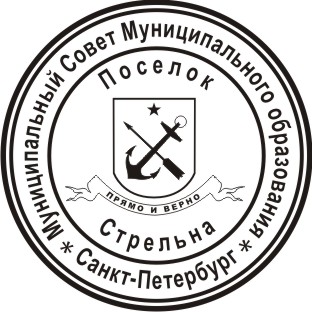 МУНИЦИПАЛЬНЫЙ СОВЕТ МУНИЦИПАЛЬНОГО ОБРАЗОВАНИЯ ПОСЕЛОК СТРЕЛЬНАV СОЗЫВАРЕШЕНИЕ (проект)  от __________ 2017 года                                                                                                      №__О внесении изменений в Положение «Об осуществлении благоустройства территории Внутригородского муниципального образования Санкт-Петербурга поселок Стрельна», утвержденное решением Муниципального Совета Муниципального образования поселок Стрельна от 05.09.2017 №56	В соответствии с Законом Санкт-Петербурга от 23.09.2009 № 420-79 «Об организации местного самоуправления в Санкт-Петербурге», Уставом Внутригородского муниципального образования Санкт-Петербурга поселок Стрельна  МУНИЦИПАЛЬНЫЙ СОВЕТРЕШИЛ:Внести следующие изменения в Положение «Об осуществлении благоустройства территории Внутригородского муниципального образования Санкт-Петербурга поселок Стрельна», утвержденное решением Муниципального Совета Муниципального образования поселок Стрельна от 05.09.2017 №56 (далее – Положение):В пункте 1.4. Положения слова «, а также за счет средств бюджета Санкт-Петербурга» исключить.Пункт 2.5.1. Положения дополнить словом «уличная» перед словом «мебель».Пункт 2.5.3. Положения дополнить словом «уличной» перед словом «мебели».Абзац 1 пункта 2.11.5 Положения после слов «местного значения» дополнить словами «, взамен уничтоженных или поврежденных».Пункт 2.12.4. Положения исключить. Контроль за исполнением настоящего решения возложить на Главу Муниципального образования поселок Стрельна Беленкова Валерия Николаевича.                                                                         Настоящее решение вступает в силу со дня его официального опубликования (обнародования).Глава Муниципального образования, исполняющий полномочияпредседателя Муниципального Совета			                              В.Н. Беленков